雲林縣平原社區大學110年度第一學期【線上期末成果展】須知（含附件一、附件二）有鑑於這次疫情嚴重與配合防疫政策，原訂於110年07月03日舉行之期末成果展暨招生博覽會取消辦理，轉為「線上展覽」形式，預計八月中開始上線，於平原社大官方網站展出。收件日期：即日起至7/25（日）止。提供之資料：欲於線上成果展展出之作品照片、上課照片、影片或心得文章…等等，以及此份線上期末成果展須知（含附件一、附件二）。（各班師生可配合課程性質，自行決定展出形式）繳交方式：將資料檔案傳送至平原社大LINE或Gmail。（如檔案過大，請先將資料檔案上傳至Google雲端後，提供連結予社大下載）▲請注意平原社大Gmail現改為：2020yccc@gmail.com作品照片建議：請學員於自己的作品上簽名後再拍照，意即於作品照片中顯示作者姓名。智慧財產權聲明：繳交此份線上成果展申請書，視為同意提供平原社大之一切照片、影片、心得文章…等授權平原社大發布於官網、相關社群媒體及虛擬展間…等，於合理範圍內使用。部分影片需注意音樂版權問題，請講師自行取得版權並斟酌小心使用再行提供社大，以免觸法。（建議可上網搜尋「無版權音樂」）平原社大保有篩選最終線上展出之照片、影片及文章之權利。作業流程：附件一雲林縣平原社區大學110年度第一學期【線上期末成果展】申請書附件二雲林縣平原社區大學110年度第一學期【線上期末成果展】繳交列表一、作品照片：□提供____張照片／□無提供作品照片*以下請自行新增*二、上課照片（限20張以內）：□提供____張照片／□無提供上課照片*以下請自行新增*三、影片（限3部）：□提供____部影片／□無提供影片四、心得文章：□提供____篇文章／□無提供文章※如有附圖，請一併附於心得內容欄位中，並傳送原始檔案予社大。*以下請自行新增*範例：範例：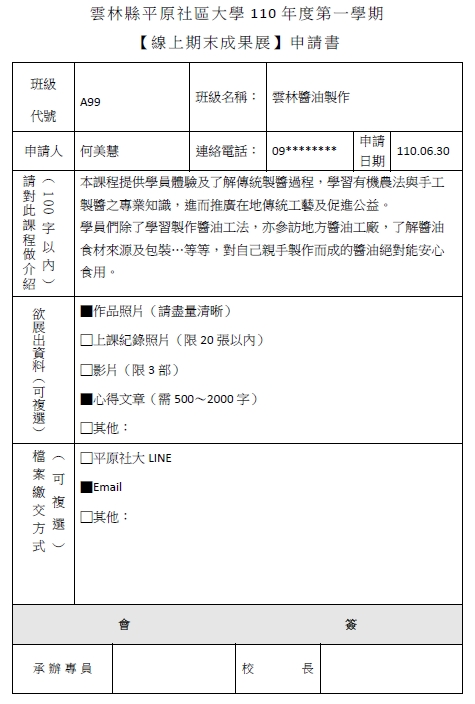 範例：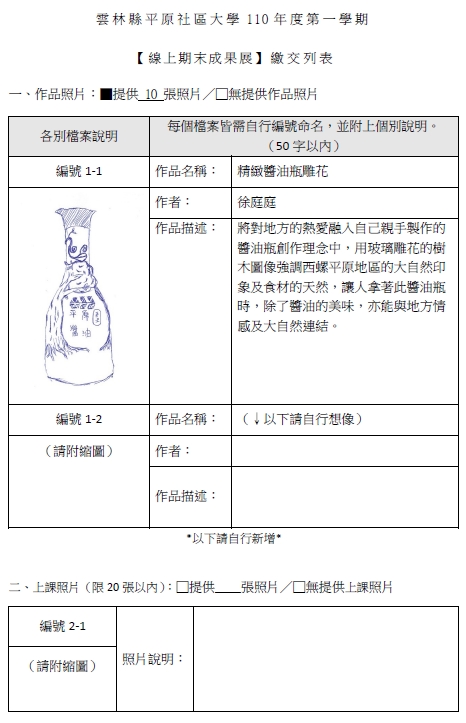 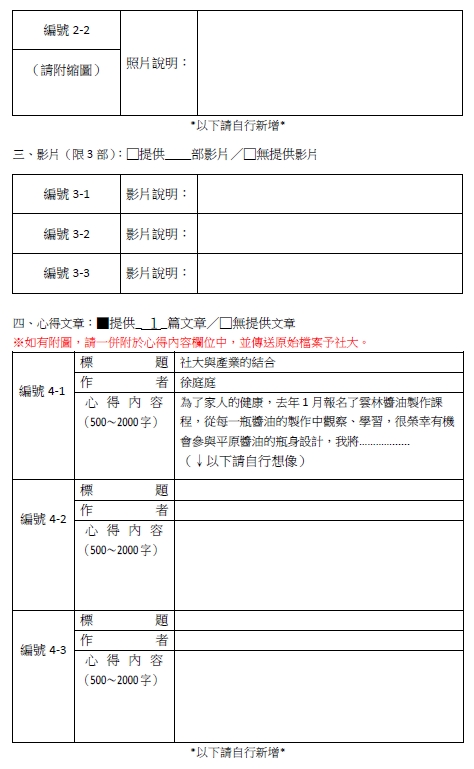 班級代號班級名稱：班級名稱：申請人連絡電話：連絡電話：申請日期（100字以內）請對此課程做介紹欲展出資料（可複選）□作品照片（請盡量清晰）□上課紀錄照片（限20張以內）□影片（限3部）□心得文章（需500～2000字）□其他：□作品照片（請盡量清晰）□上課紀錄照片（限20張以內）□影片（限3部）□心得文章（需500～2000字）□其他：□作品照片（請盡量清晰）□上課紀錄照片（限20張以內）□影片（限3部）□心得文章（需500～2000字）□其他：□作品照片（請盡量清晰）□上課紀錄照片（限20張以內）□影片（限3部）□心得文章（需500～2000字）□其他：□作品照片（請盡量清晰）□上課紀錄照片（限20張以內）□影片（限3部）□心得文章（需500～2000字）□其他：□作品照片（請盡量清晰）□上課紀錄照片（限20張以內）□影片（限3部）□心得文章（需500～2000字）□其他：□作品照片（請盡量清晰）□上課紀錄照片（限20張以內）□影片（限3部）□心得文章（需500～2000字）□其他：□作品照片（請盡量清晰）□上課紀錄照片（限20張以內）□影片（限3部）□心得文章（需500～2000字）□其他：□作品照片（請盡量清晰）□上課紀錄照片（限20張以內）□影片（限3部）□心得文章（需500～2000字）□其他：（可複選）檔案繳交方式□平原社大LINE□Email□其他：□平原社大LINE□Email□其他：□平原社大LINE□Email□其他：□平原社大LINE□Email□其他：□平原社大LINE□Email□其他：□平原社大LINE□Email□其他：□平原社大LINE□Email□其他：□平原社大LINE□Email□其他：□平原社大LINE□Email□其他：會簽會簽會簽會簽會簽會簽會簽會簽會簽會簽承辦專員承辦專員校長校長各別檔案說明每個檔案皆需自行編號命名，並附上個別說明。（50字以內）每個檔案皆需自行編號命名，並附上個別說明。（50字以內）編號1-1作品名稱：（請附縮圖）作者：（請附縮圖）作品描述：編號1-2作品名稱：（請附縮圖）作者：（請附縮圖）作品描述：編號2-1照片說明：（請附縮圖）照片說明：編號2-2照片說明：（請附縮圖）照片說明：編號3-1影片說明：編號3-2影片說明：編號3-3影片說明：編號4-1標題編號4-1作者編號4-1心得內容（500～2000字）編號4-2標題編號4-2作者編號4-2心得內容（500～2000字）編號4-3標題編號4-3作者編號4-3心得內容（500～2000字）